КГБ ПОУ «Красноярский строительный техникум»Специальность 07.02.01 АрхитектураУП 01.02 Архитектурная графикаТема1. Шрифты чертежные, техника исполнения -  линейная черно-белая графика, отмывка. Тушь.Урок 1-3 Ознакомление с целями и задачами практики. Материалы и инструменты. Техники выполнения работ. Выполнение творческой работы №1.Подбор  исходного материала с использованием букв чертежного и других шрифтов.Цель-   Научиться работать с графическим инструментами развивать творческое мышлениеучиться грамотной компановке объектов на форматенаучится работать с учебной и художественной литературойучиться чтению строительных  чертежейИнструменты: линейка металлическая, транспортир, циркуль, карандаш графитный, ластик канцелярский, тушь, кисть художественная, перо художественное, ручка гелевая черная, ватман – формата А2 Ход урока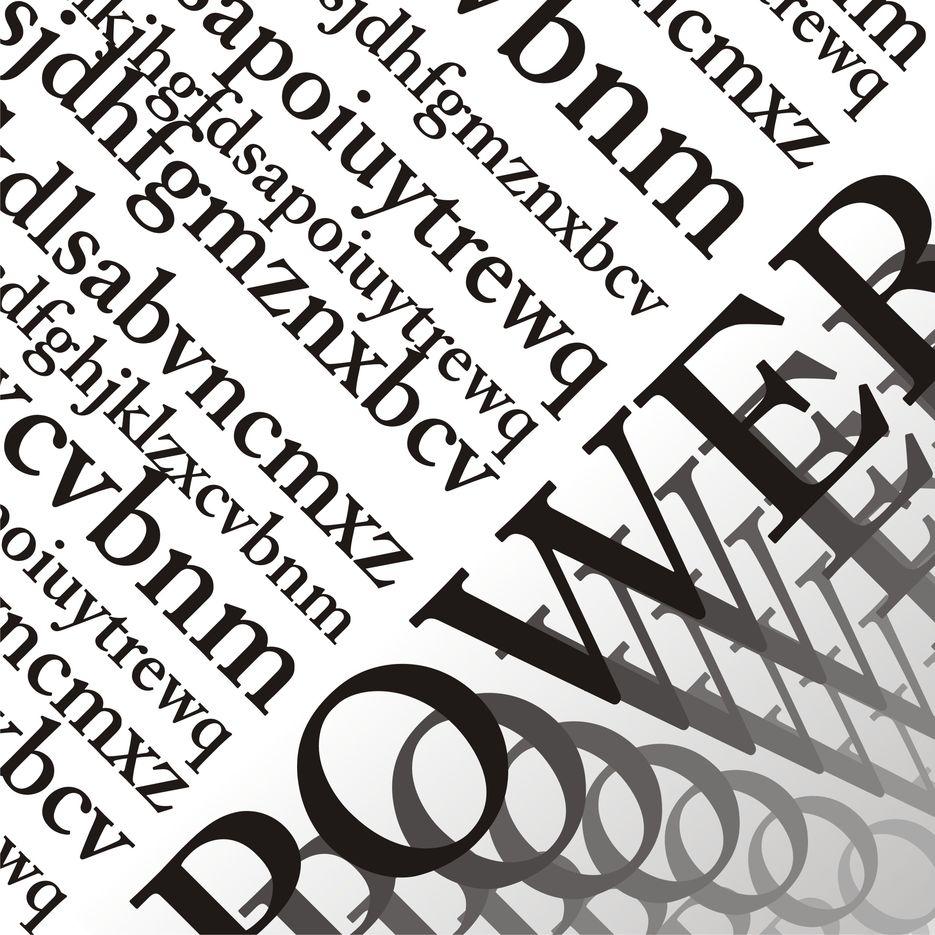 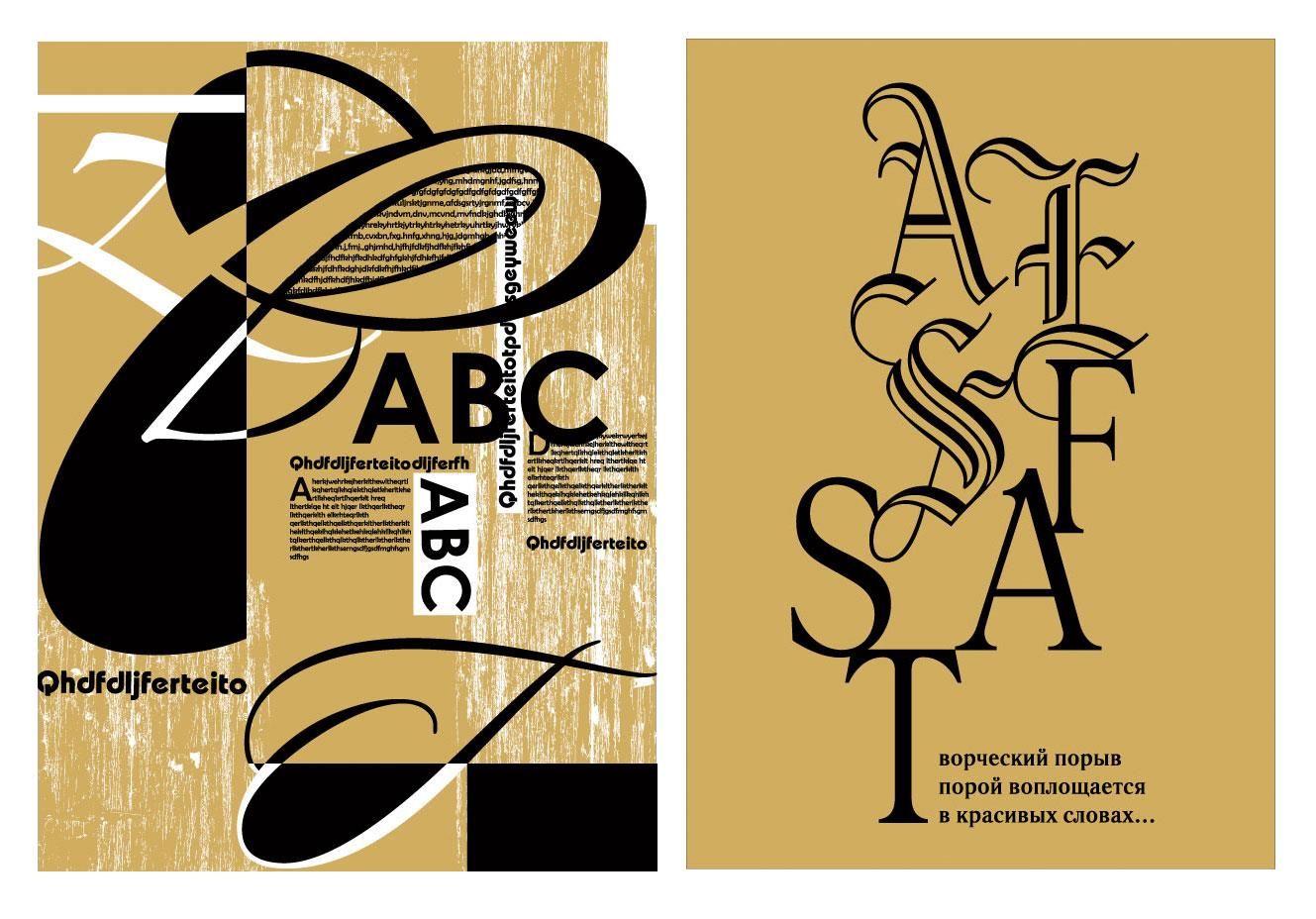 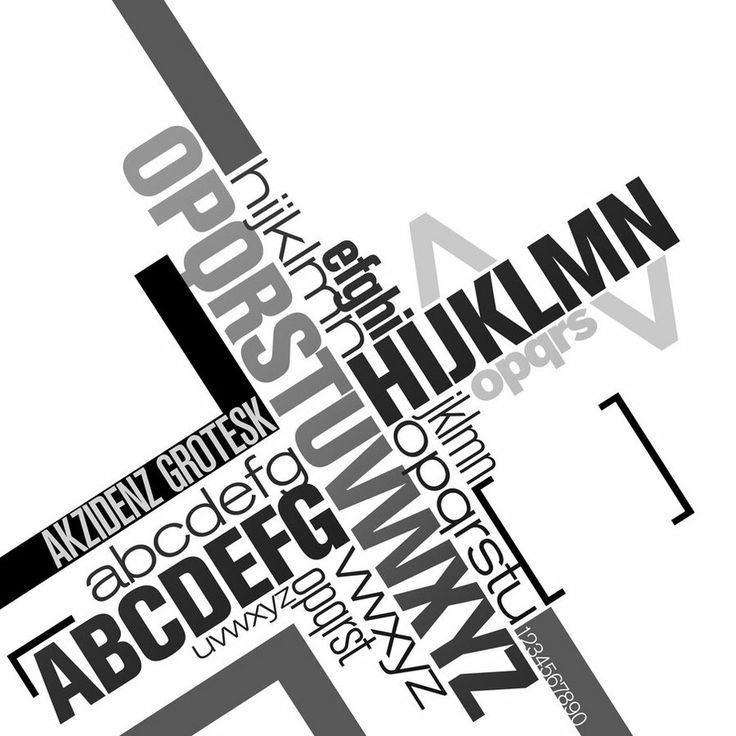 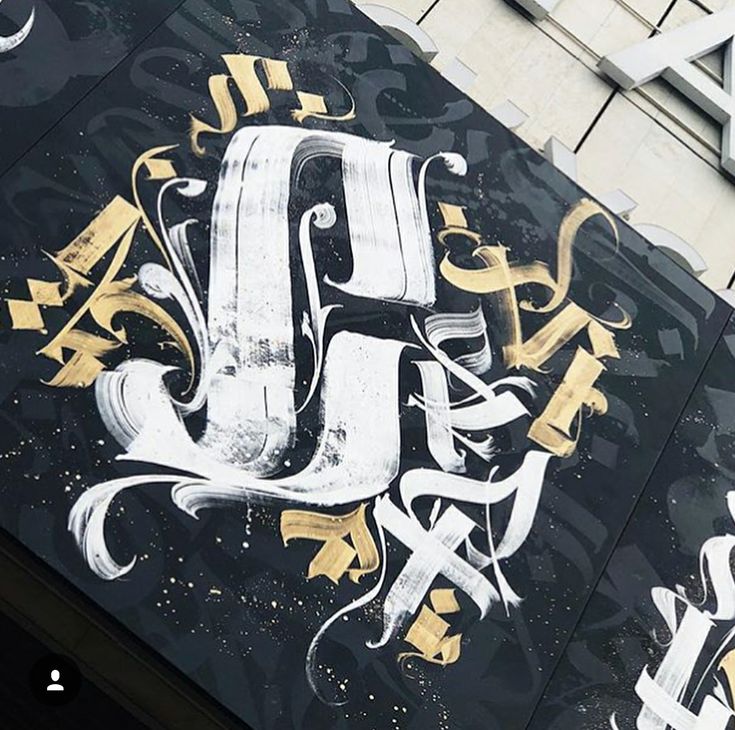 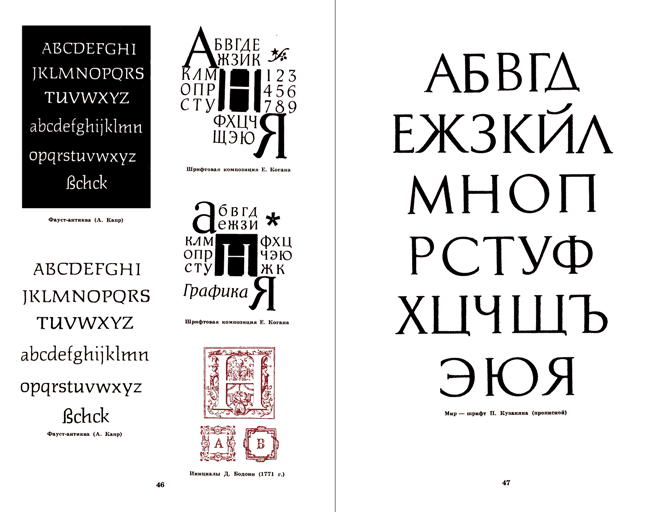 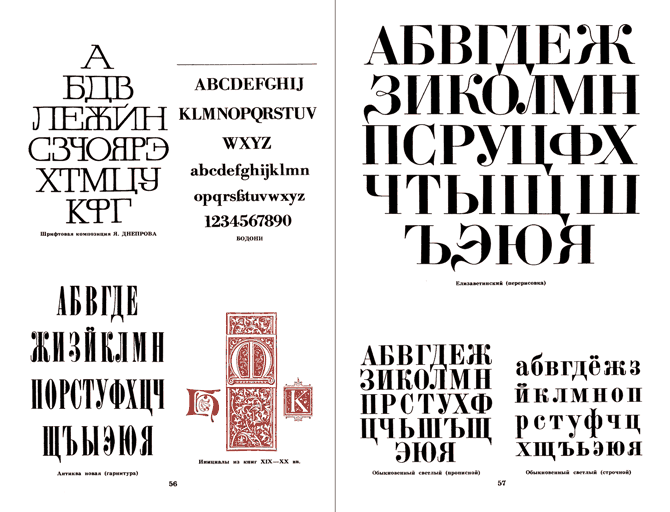 Задание для студентов:изучить ГОСТ 2.304-81 ЕСКД. Шрифты чертежные http://docs.cntd.ru/document/gost-2-304-81-eskdподобрать аналоги шрифтов в интернетеhttps://yandex.ru/images/search?text=%D0%B0%D1%80%D1%85%D0%B8%D1%82%D0%B5%D0%BA%D1%82%D1%83%D1%80%D0%BD%D1%8B%D0%B5%20%D1%88%D1%80%D0%B8%D1%84%D1%82%D1%8B&stype=image&lr=62&source=wizсоставить  предварительную композицию из шрифтов (коллаж)на форматевыполнить чистовую монохромную графическую работу на формате А2 с применением различных техник исполнения  (штрих, точка, пятно, градиент)прислать фотоотчет о проделанной работе. Задание рассчитано на 3 рабочих дняПримернаяформа отчёта.Номер задания _______Группа______Ф.И.О. _______Отчёт…… должен содержать подробные ответы на поставленные вопросы и задачи